AVALIAÇÕESOBSERVAÇÕES:A disciplina Filosofia terá avaliação de forma diferenciada.Após as avaliações haverá aula normal. (Caso a maioria dos estudantes terminem antes do horário preestabelecido no cronograma, as aulas serão iniciadas).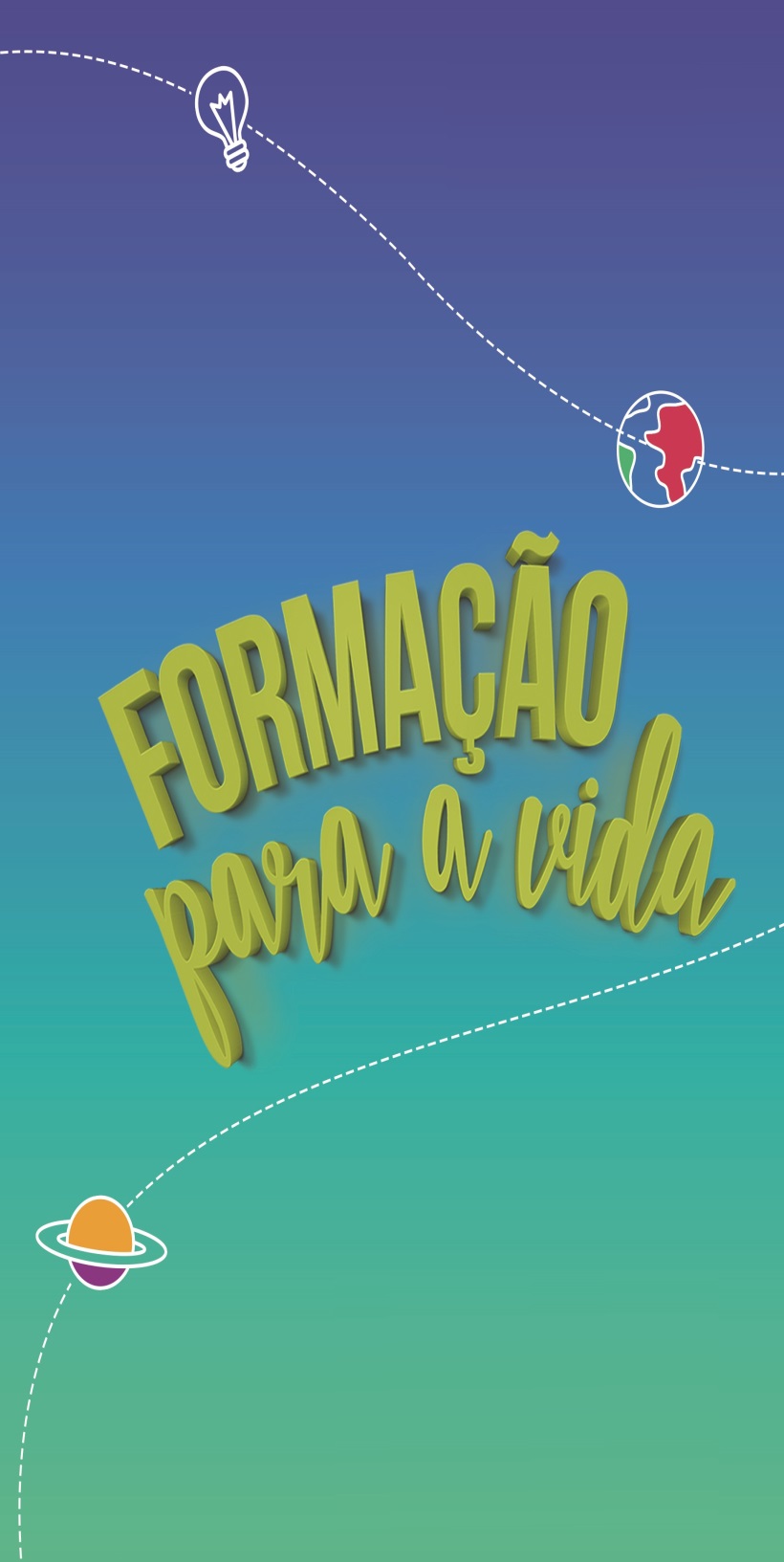 FREI HÉLIODIRETORMARIA DAS GRAÇAS PASSOSCOORDENADORA PEDAGÓGICAEns. Fund. Anos Finais e Ens. Médio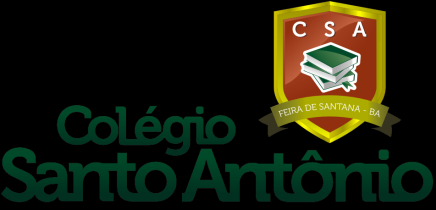 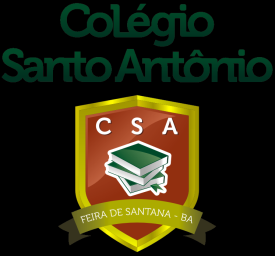 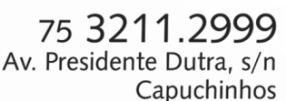 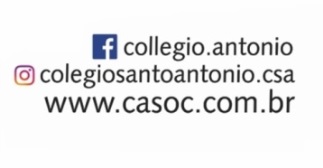 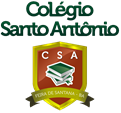 PROGRAMAÇÃOI CICLOIDENTIDADE COM A EDUCAÇÃOPREZADO(A) ESTUDANTE“Não existem sonhos impossíveis para aqueles que realmente acreditam que o poder realizador reside no interior de cada ser humano. Sempre que alguém descobre esse poder, algo antes considerado impossível se torna realidade.” (Albert Einstein)PARCIALPARCIALPARCIALDATADISCIPLINASPESO09/03 (Sábado)Geografia e Química 2,011/03 (Segunda-feira)Sociologia / Português e Filosofia2,013/03 (Quarta-feira)História / Literatura / Atual. / H. Arte2,014/03 (Quinta-feira)Redação (Vespertino)2,016/03 (Sábado)Matemática2,019/03 (Terça-feira)Biologia e Física ½ 2,023/03 (Sábado)Geometria e L. Estrangeira2,0GLOBALGLOBALGLOBALDATADISCIPLINASPESO06/04 (Sábado)Geografia e Química 5,008/04 (Segunda-feira)Sociologia / Português e Filosofia5,010/04 (Quarta-feira)História / Literatura / Atual. / H. Arte5,011/04 (Quinta-feira)Redação (Vespertino)5,012/04 (Sexta-feira)Matemática5,013/04 (Sábado)Biologia e Física ½ 5,015/04 (Segunda-feira)Geometria e L. Estrangeira5,0SIMULADOSIMULADOSIMULADODATAHORÁRIOPESO11/0507h20min às 12h30min3,016/0507h20min às 12h30min3,0LÍNGUA PORTUGUESAPARCIAL- Leitura e interpretação de textos diversos - Pronomes Emprego dos pronomes enquanto elementos de coesão textual GLOBAL- Leitura e interpretação de textos diversos - Estudo dos verbos Emprego das formas verbais Regência verbal - Termos essenciais da oração: estudo do sujeitoTipos de sujeito e sua relação de concordância com o verbo da oração HISTÓRIA DA ARTEPARCIAL/ GLOBAL- A Arte do Romantismo- A Arte Acadêmica no Brasil - O Realismo - O NaturalismoFÍSICAPARCIAL- TermologiaTermometria: escalas de temperaturaDilatometria - HidrostáticaPressãoDensidade e massa específicaGLOBAL- TermologiaCalorimetriaPropagação do calor- HidrostáticaTeorema de StevinPrincípio de Pascal FILOSOFIAPARCIAL- Santo Agostinho - PatrísticaGLOBAL- São Tomás de Aquino- EscolásticaMATEMÁTICAPARCIAL- Sequências (P.A. e P.G.)GLOBAL- Sequências (P.A. e P.G.)- Matrizes e Determinantes QUÍMICAPARCIAL- Funções Inorgânicas Sais e ÓxidosSais como eletrólitosSais e Óxidos: definição e nomenclatura- Reações Inorgânicas Lei da conservação da massa de Lavoisier Lei das proporções constantes de ProustEquação química Explicação para as leis de Lavoisier e de ProustO conceito de reação química Reagentes e produtos Quatro tipos importantes de reações químicas (síntese ou adição; análise ou decomposição)Reações de deslocamento Reações de dupla-troca ou precipitaçãoBalanceamento Químico por tentativasReação de neutralizaçãoBalanceamento químico GLOBAL- Cálculo EstequiométricoEstabelecendo relação entre massa e quantidadeMassa atômica de um elemento e massa molecularMassa de íonsA grandeza quantidade de matéria e a Constante de AvogadroQuantidade de matériaConstante de AvogadroMassa molarVolume molarRelações estequiométricas fundamentais (Reações sucessivas, reagentes em excesso e limitante, rendimento)ESPANHOLPARCIAL- Interpretación de diversos géneros textuales- Perífrasis verbales de infinitivo- Usos de gustar y encantar- HeterotónicosGLOBAL- Interpretación de diversos géneros textuales- Reglas de acentuación -Futuro Imperfecto de indicativo – verbos regulares e irregulares- Perífrais de futuro- Heterogénerico- Adverbios y locuciones adverbiales de modoREDAÇÃOPARCIAL- Texto dissertativo-argumentativo- Estrutura do texto dissertativo GLOBAL-  Texto dissertativo-argumentativo- Coesão e coerência textual LITERATURAPARCIAL- Realismo: a sociedade no centro da literatura, o Realismo em Portugal e o Realismo no Brasil (Machado de Assis).GLOBAL- Naturalismo: a aproximação entre ciência e literatura e o Naturalismo no BrasilATUALIDADESPARCIAL- Histórico da Mulher no contexto do Brasil- Conquistas femininas - Conceito de FeminicídioGLOBAL- Convenção Internacional contra toda forma de preconceito contra a Mulher- Lei Maria da PenhaHISTÓRIAPARCIAL- Brasil Colonial (breve revisão)- A mineração na América portuguesa- O iluminismo- Independência dos EUAGLOBAL- A França revolucionária e o império napoleônico- Independências hispano-americanas INGLÊSPARCIAL- Text ComprehensionEstruturas de orações relativas a diversas situações comunicativas em seus respectivos tempos verbais trabalhados em sala de aula GLOBAL- Text ComprehensionEstruturas de orações que expressem ações ou previsões quanto ao futuroEstruturas de orações que expressem ações que ocorrerão em um determinado tempo no futuro GEOMETRIAPARCIAL- Geometria Plana (Revisão Geral)Triângulos, ângulos, polígonos e Teorema de ThalesGLOBAL- Geometria Plana (Revisão Geral)Semelhança de Triângulos, áreas das principais Figuras PlanasSOCIOLOGIAPARCIAL- Cultura e ideologia- Cultura e vida social - Cultura, ideologia e indústria cultural- Cultura, identidade, rede e fluxo no século XXIGLOBAL- Socialização e controle social - Socialização e instruções sociais- Controle socialBIOLOGIA:BIOLOGIA IPARCIAL- Alimentos - Sistema digestórioGLOBAL - Sistema respiratório- Sistema cardiovascular BIOLOGIA IIPARCIAL- As Origens da GenéticaLei da Segregação genética (1ª lei de Mendel)Lei da Segregação independente dos fatores (2ª lei de Mendel)- Relação entre genótipo e fenótipoHeranças recessivas e dominantesAnálise de heredogramaGLOBAL- Relação entre genótipo e fenótipoHeranças: recessivas e dominantes Dominância completa e incompletaCodominância: Pleiotropia, alelos letais, alelos múltiplos, heranças quantitativas dos genesGEOGRAFIAPARCIAL- Capitalismo e suas fases- Modos de produção capitalista- Etapas evolutivas da Indústria (artesanato, manufatura e maquino-fatura)GLOBAL- O modo de produção socialista- Ordem Mundial Bipolar – Guerra Fria-Mundo unipolar ou multipolar? A Nova Ordem Mundial 